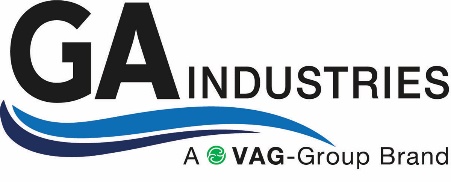 1.0	GENERAL1.1	Manufacturer shall have a minimum of ten (10) years’ experience in the manufacture of automatic air valves conforming to American Water Works Association (AWWA) Standard C512 (latest revision).1.2	Manufacturer shall have an ISO-9001 quality management system certified by an accredited body1.3	When requested, manufacturer shall provide detailed product data and descriptive literature including dimensions, weight, capacity, pressure rating, materials of construction and cross-sectional drawings clearly illustrating the individual components.2.0	PRODUCT2.1	The air & vacuum valve shall conform to AWWA C512 (latest revision) and be designed to exhaust air during the filling of the pipeline or system and admit air into the system or pipeline during draining.2.2	The valve body shall be of an elongated design to minimize fouling and have a 2” NPT plugged port near the bottom to facilitate the removal of solids as well as plugged ports near the top and bottom for testing and draining and/or for the installation of backflushing attachments. 2.3	1-inch valves shall have a 2” NPT forcemain connection and 2-inch valves shall have either a 2” or 3” NPT connection to the forcemain as shown on the plans or in the schedule.  2.4	Valves shall be rated for at least 200 PSI working pressure.  3.0	MATERIALS	3.1	The valve body and cover shall be made from cast Type 316 stainless steel conforming to ASTM A351 Grade CF8M 3.2	The float ball, plug, seat and internal linkage mechanism shall be made from Type 316 stainless steel.  Non-metallic float ball and/or internal components are not acceptable.3.3	The replaceable Buna-N rubber seat shall be a standard size O-ring.3.4	Pipe plugs and external fasteners shall be Type 316 stainless steel.	4.0	OPTIONS (Specifier to select any combination of options)4.1	Specify when required:  To accommodate shallow cover installations, “short body” valves with 2” pipeline connection and a maximum height not exceeding 12 inches shall be provided.  4.3	Specify when required: Backflushing attachments shall be provided consisting of inlet isolating, flushing and blow off bronze ball valves, rubber hose and quick connect couplings 5.0	MANUFACTURER	5.1	Wastewater air & vacuum valves shall be GA Industries Durovent™ Figures 935SS or 939SS (short body) as manufactured by VAG USA, LLC Mars, PA USA.  